Комитет образования, науки и молодежной политики Волгоградской областиГосударственное бюджетное профессиональное образовательное учреждение «Урюпинский агропромышленный техникум»Проект Изготовление сварной конструкции «Фонтан» в рамках работы кружка технического творчества «Металлист-специалист»Урюпинск, 2019ВведениеТехническое творчество в образовательных учреждениях способствует подготовке квалифицированного рабочего, специалиста. Свободно владеющий своей профессией, готовый к постоянному профессиональному росту рабочий или специалист, умеющий творчески вносить изменения в технологию изготовления сварных конструкций способен удовлетворять требованиям со стороны работодателей в условиях рыночных экономических отношений.Ряд вопросов направленных на развитие технического творчества в нашем техникуме решается через занятия в кружке технического творчества «Металлист-специалист» или коллективные творческие дела. Сила каждого творческого дела в том, что оно требует общего поиска, дает ему толчок и открывает ему широкий простор.При изготовлении сварной конструкции «Фонтан» со стороны творческого коллектива необходим творческий подход, для того чтобы конструкция была уникальной, универсальной и актуальной в наше время.Творческий подход в изготовлении сварной конструкции «Фонтан» позволил нам  создать что-то новое, никогда ранее не существовавшее, интересное не только для нас, но и для других.Творчество – это способ почувствовать и ощутить свою свободу, связь с миром и со своей глубинной сущностью.1. Цели и задачи проектаЦель: Создать оригинальный проект фонтана – сварной конструкции.Задачи: 1. Развить творческое мышление и активность у студентов2. Дать возможность студентам проявить творческий подход к изготовлению сварной конструкции  «Фонтан».3. Формировать коллективные качества и умение работать в команде.2. Актуальность, универсальность и практическое значение конструкции «Фонтан»Проект «Изготовление сварной конструкции "Фонтан" считается актуальным, так как он интересен и популярен в настоящее время.Наш фонтан можно устанавливать в помещении, на даче, в офисе, в саду. Фонтаны являются символом благополучия, символом, который не только украшает помещение, но и приносит своему владельцу финансовые блага и удачу. Ведь не случайно люди бросают в фонтан монетки на удачу.Наш фонтан является достойным дополнением любого интерьера, как современного, так и классического.Польза водяных потоков, падающих с высоты, состоит в увлажнении и очищении воздуха естественным образом. Поэтому фонтаны становятся все более популярны.Уникальность нашего фонтана в том, что он единственный изготовленный в таком дизайне.При осуществлении данного проекта были учтены: подбор основного материала, оптимизация геометрических размеров, гармония цветовых решений.Наш фонтан, по-своему, оригинален и не похож на фонтаны, изготовленные из мрамора, керамики, гранита и бетона, так как его конструкция цельнометаллическая, вручную изготовлена из стали.3. Сложность изготовления изделияСложность нашей конструкции фонтана в том, что для ее изготовления применяется листовой металл толщиной 1мм из стали У7, профильные прокатные трубы квадратного сечения размеров: 20х 20 и 15х15 толщиной 3 мм.При сварке этой стали от нагрева возникают деформации, поэтому сварить ее сложно из-за большого содержания углерода.Фигурная вырезка лепестков, процесс довольно сложный и требует точности реза. Необходимо применить специальные ножницы.Также, сложность заключается в сопряжении углов и деталей различных геометрических пространственных форм.4. Эстетические показатели качества конструкции «Фонтан»Эстетические показатели характеризуют эстетические свойства продукции: рациональность формы, целостность композиции, цветовая гамма, оформление, производственное исполнение.Рациональность формы связана с особенностью технологии изготовления и использованных материалов. Технология изготовления фонтана включает в себя следующие операции: раскрой, резку, гибку, сварку. Чтобы было все эстетично и качественно – это производится медленно, вручную или с помощью специального инструмента. Здесь необходима точная подгонка деталей. Форма материала используется разная: рифленые прутки, труба квадратного профиля, листовой металл.Целостность сварной конструкции характеризует взаимосвязь композиционных свойств изделия – учтены пропорции, размеры.Взаимосвязь и сочетание цветов фонтана выражается цветовым колоритом, а так же освещение и световые украшения, дают легкий успокаивающий эффект.Производственное исполнение имеет следующие показатели: тщательное покрытие и отделка поверхности, чистота выполнения сочленений, округлений и сопрягающихся поверхностей.5. План реализации проектаЭтапы реализации проекта (фото)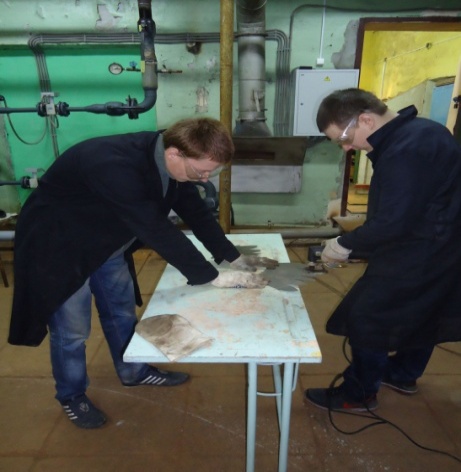 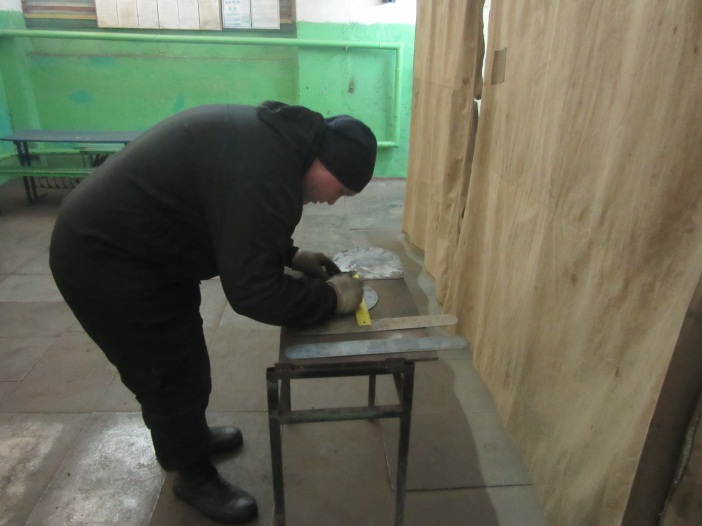 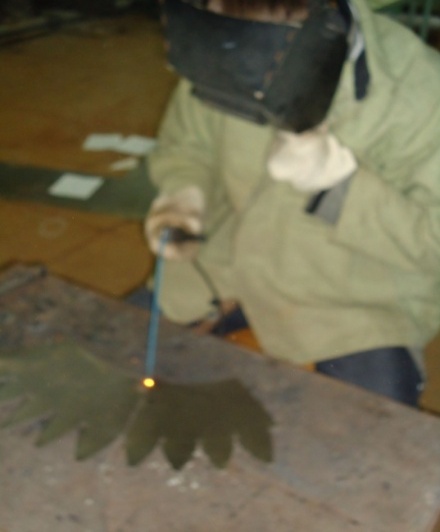 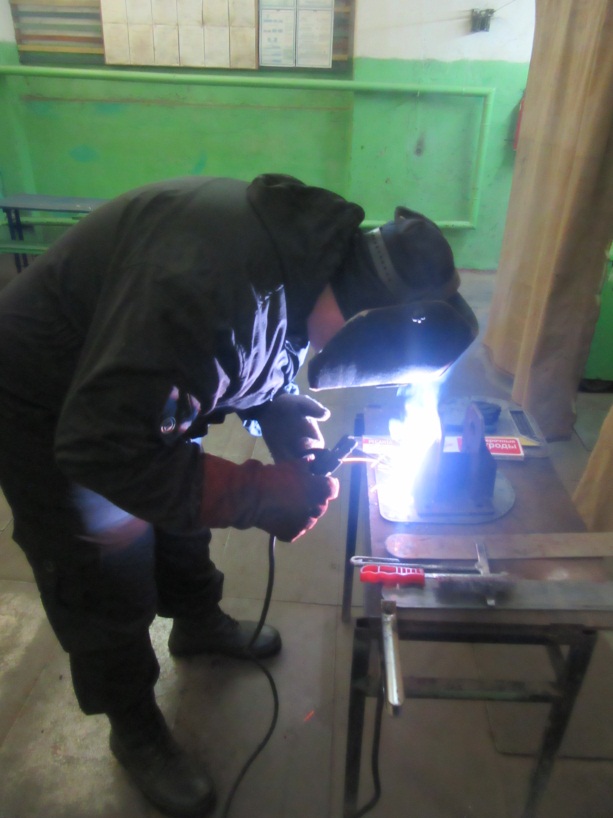 Ожидаемые результаты:повышение творческой активности студентов;выявление творческих способностей студентов;повышение эффективности развития творческих способностей студентов;развитие коллективизма и сплоченности среди студентов;изготовление уникальной конструкции, которая послужит символом коллективного труда.Работу выполнил:Шайкин Данил Сергеевичстудент III курса профессии 15.01.05 Сварщик (ручной и частично механизированной сварки (наплавки))Руководитель: Соломатин Виктор Александрович, мастер производственного обучения№ п/пНаименование мероприятияОтветственные ИсполнителиВыбор типа конструкции «Фонтан»Соломатин В.А.Шайкин Д.Эскиз конструкцииСоломатин В.А.Шайкин Д.Выбор материала (листовой, профильный прокат)Соломатин В.А.Шайкин Д.Разметка деталей фонтана на бумагеСоломатин В.А.Шайкин Д.Разметка на металлеСоломатин В.А.Шайкин Д.Раскрой металлаСоломатин В.А.Шайкин Д.Резка металлаСоломатин В.А.Шайкин Д.Гибка металлаСоломатин В.А.Шайкин Д.СборкаСоломатин В.А.Шайкин Д.СваркаСоломатин В.А.Шайкин Д.ЗачисткаСоломатин В.А.Шайкин Д.ПокраскаСоломатин В.А.Шайкин Д.Установка подсветкиСоломатин В.А.Шайкин Д.Установка насосаСоломатин В.А.Шайкин Д.Подключение фонтанаСоломатин В.А.Шайкин Д.